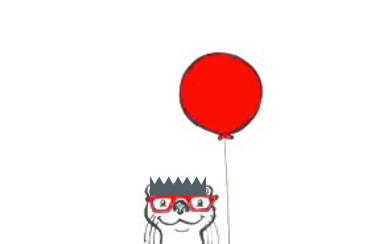 FULL NAME:CURRENT GRADE:CURRENT AGE: SCHOOL: 		LANGUAGE OF TUITION:TUITION NEEDED FOR:IF OTHER, PLEASE SPECIFY:DETAIL OF TUITION NEEDED/PROBLEM AREAS:DATE:ENGLISHAFRIKAANSMATHEMATICSENGLISH HOME LANGUAGEENGLISH, FIRST ADDITIONAL LANGUAGEAFRIKAANS HUISTAALAFRIKAANS, FIRST ADDITIONAL LANGUAGEOTHER